Patterning & Graphing InvestigationPattern #1:     5, 9, 13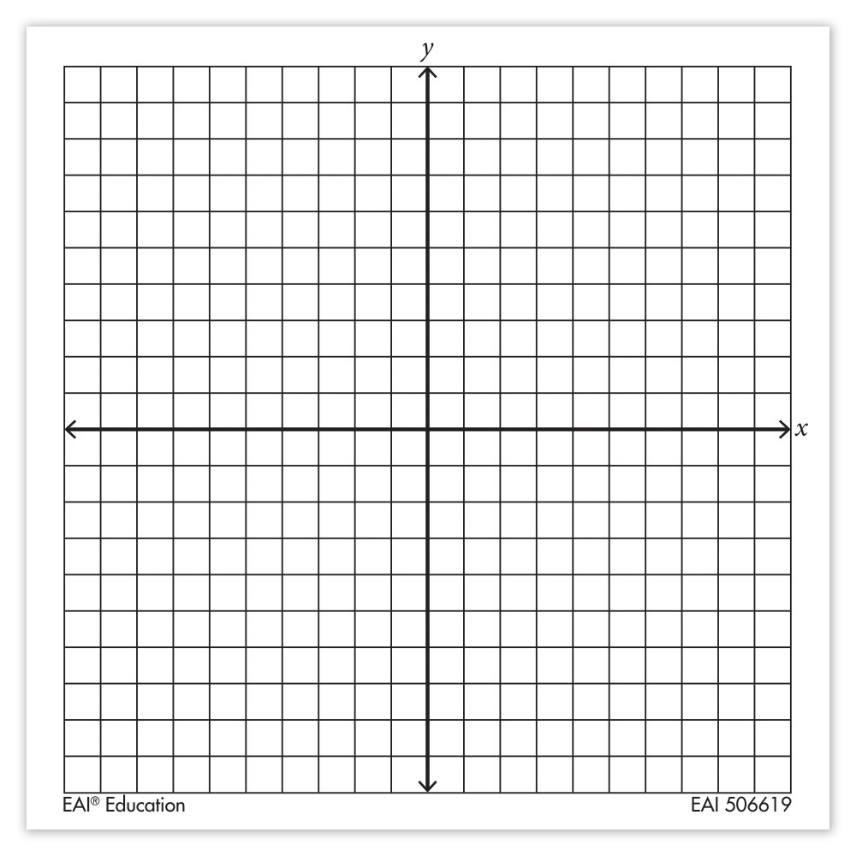 Step 1: create a table of values using our term 	numbers as the x- values and the term values as the y-values. Step 2: determine the pattern number and fill in 	the next 3 values of your chartStep 3: plot these values on your graph paperPattern #2:   -3, -7, -11 …Step 1: create a table of values using our term 	numbers as the x- values and the term values as the y-values. Step 2: determine the pattern number and fill in 	the next 3 values of your chartStep 3: plot these values on your graph paperPattern #3:     10, 7, 4 …Step 1: create a table of values using our term 	numbers as the x- values and the term values as the y-values. Step 2: determine the pattern number and fill in 	the next 3 values of your chartStep 3: plot these values on your graph paperPattern #4:   -9, -3, 3 …Step 1: create a table of values using our term 	numbers as the x- values and the term values as the y-values. Step 2: determine the pattern number and fill in 	the next 3 values of your chartStep 3: plot these values on your graph paperTerm Number (X)Term Value (Y)Term Number (X)Term Value (Y)Term Number (X)Term Value (Y)Term Number (X)Term Value (Y)